КАРТОЧКА N 1УЧЕТА СОБАКИ БЕЗ ВЛАДЕЛЬЦЕВ(заполняется на каждое животное)Местонахождение: г. Артемовский, ул. Куйбышева, 8                         "30" марта 2020г.Организацией ООО «Специализированная служба»в лице бригадира Маслова Игоря Александровичапроизведен  отлов  и  транспортировка  отловленной  собаки без владельца  сиспользованием  транспортного средства: марка лада ларгус фургон гос. номер В942МЕкатегория животного: собакаПол животного: сукаДата поступления в пункт временного содержания: в тот же деньПорода беспороднаяОкрас рыжийШерсть короткаяУши не купированыХвост не купированРазмер 35*55 смПримерный возраст 3 годаОсобые приметы ____________________________________________________________Признаки  (отличительные  знаки),  свидетельствующие о наличии собственника(при их наличии) __________________________________________________________Адрес и описание места отлова: Ирбитский район, п. Курьинский2.   Осуществлена   передача   собаки без владельцев на  временное содержание: _________________________________________________________________                  (Ф.И.О. частного лица, наименование организации)3. "_____" ________________ г. животное передано собственнику___________________________________________________________________________             (Ф.И.О. частного лица, наименование организации)4. "29" апреля 2020 г. животное передано в собственностьКлепинин Илья Михайлович             (Ф.И.О. частного лица, наименование организации)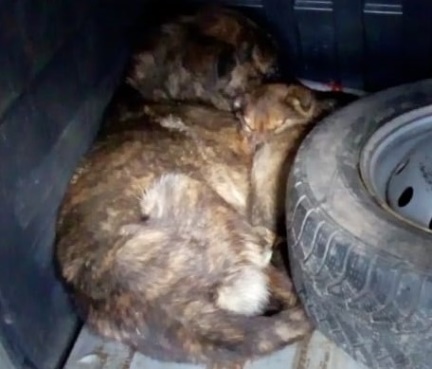 Ответственный по Приюту    ________________/Д.А. Слюсаренко/КАРТОЧКА N 2УЧЕТА СОБАКИ БЕЗ ВЛАДЕЛЬЦЕВ(заполняется на каждое животное)Местонахождение: г. Артемовский, ул. Куйбышева, 8                         "30" марта 2020г.Организацией ООО «Специализированная служба»в лице бригадира Маслова Игоря Александровичапроизведен  отлов  и  транспортировка  отловленной  собаки без владельца  сиспользованием  транспортного средства: марка лада ларгус фургон гос. номер В942МЕкатегория животного: собакаПол животного: сукаДата поступления в пункт временного содержания: в тот же деньПорода беспороднаяОкрас рыжийШерсть короткаяУши не купированыХвост не купированРазмер 35*50 смПримерный возраст 4 годаОсобые приметы ____________________________________________________________Признаки  (отличительные  знаки),  свидетельствующие о наличии собственника(при их наличии) __________________________________________________________Адрес и описание места отлова: Ирбитский район, с. Ключи2.   Осуществлена   передача   собаки без владельцев на  временное содержание: _________________________________________________________________                  (Ф.И.О. частного лица, наименование организации)3. "_____" ________________ г. животное передано собственнику___________________________________________________________________________             (Ф.И.О. частного лица, наименование организации)4. "_____" _____________ г. животное передано в собственность___________________________________________________________________________             (Ф.И.О. частного лица, наименование организации)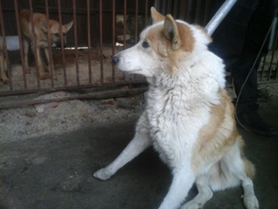 Ответственный по Приюту    ________________/Д.А. Слюсаренко/КАРТОЧКА N 3УЧЕТА СОБАКИ БЕЗ ВЛАДЕЛЬЦЕВ(заполняется на каждое животное)Местонахождение: г. Артемовский, ул. Куйбышева, 8                         "30" марта 2020г.Организацией ООО «Специализированная служба»в лице бригадира Маслова Игоря Александровичапроизведен  отлов  и  транспортировка  отловленной  собаки без владельца  сиспользованием  транспортного средства: марка лада ларгус фургон гос. номер В942МЕкатегория животного: собакаПол животного: кобельДата поступления в пункт временного содержания: в тот же деньПорода беспороднаяОкрас черныйШерсть короткаяУши не купированыХвост не купированРазмер 40*55 смПримерный возраст 5 летОсобые приметы ____________________________________________________________Признаки  (отличительные  знаки),  свидетельствующие о наличии собственника(при их наличии) __________________________________________________________Адрес и описание места отлова: Ирбитский район, с. Ключи2.   Осуществлена   передача   собаки без владельцев на  временное содержание: _________________________________________________________________                  (Ф.И.О. частного лица, наименование организации)3. "_____" ________________ г. животное передано собственнику___________________________________________________________________________             (Ф.И.О. частного лица, наименование организации)4. "_____" _____________ г. животное передано в собственность___________________________________________________________________________             (Ф.И.О. частного лица, наименование организации)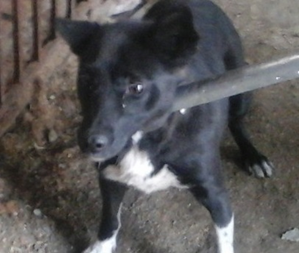 Ответственный по Приюту    ________________/Д.А. Слюсаренко/КАРТОЧКА N 4УЧЕТА СОБАКИ БЕЗ ВЛАДЕЛЬЦЕВ(заполняется на каждое животное)Местонахождение: г. Артемовский, ул. Куйбышева, 8                         "30" марта 2020г.Организацией ООО «Специализированная служба»в лице бригадира Маслова Игоря Александровичапроизведен  отлов  и  транспортировка  отловленной  собаки без владельца  сиспользованием  транспортного средства: марка лада ларгус фургон гос. номер В942МЕкатегория животного: собакаПол животного: кобельДата поступления в пункт временного содержания: в тот же деньПорода беспороднаяОкрас рыжийШерсть короткаяУши не купированыХвост не купированРазмер 35*55 смПримерный возраст 4 годаОсобые приметы ____________________________________________________________Признаки  (отличительные  знаки),  свидетельствующие о наличии собственника(при их наличии) __________________________________________________________Адрес и описание места отлова: Ирбитский район, д. Девяшина2.   Осуществлена   передача   собаки без владельцев на  временное содержание: _________________________________________________________________                  (Ф.И.О. частного лица, наименование организации)3. "_____" ________________ г. животное передано собственнику___________________________________________________________________________             (Ф.И.О. частного лица, наименование организации)4. "_____" _____________ г. животное передано в собственность___________________________________________________________________________             (Ф.И.О. частного лица, наименование организации)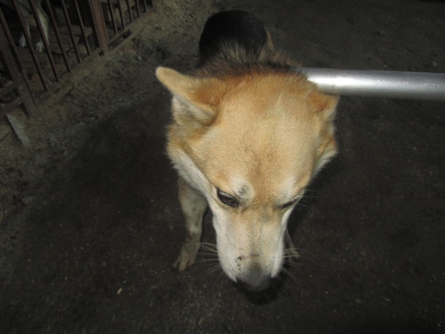 Ответственный по Приюту    ________________/Д.А. Слюсаренко/КАРТОЧКА N 5УЧЕТА СОБАКИ БЕЗ ВЛАДЕЛЬЦЕВ(заполняется на каждое животное)Местонахождение: г. Артемовский, ул. Куйбышева, 8                         "30" марта 2020г.Организацией ООО «Специализированная служба»в лице бригадира Маслова Игоря Александровичапроизведен  отлов  и  транспортировка  отловленной  собаки без владельца  сиспользованием  транспортного средства: марка лада ларгус фургон гос. номер В942МЕкатегория животного: собакаПол животного: кобельДата поступления в пункт временного содержания: в тот же деньПорода беспороднаяОкрас черныйШерсть короткаяУши не купированыХвост не купированРазмер 40*55 смПримерный возраст 6 летОсобые приметы ____________________________________________________________Признаки  (отличительные  знаки),  свидетельствующие о наличии собственника(при их наличии) __________________________________________________________Адрес и описание места отлова: Ирбитский район, с. Рудное2.   Осуществлена   передача   собаки без владельцев на  временное содержание: _________________________________________________________________                  (Ф.И.О. частного лица, наименование организации)3. "_____" ________________ г. животное передано собственнику___________________________________________________________________________             (Ф.И.О. частного лица, наименование организации)4. "_____" _____________ г. животное передано в собственность___________________________________________________________________________             (Ф.И.О. частного лица, наименование организации)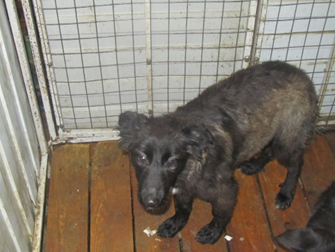 Ответственный по Приюту    ________________/Д.А. Слюсаренко/КАРТОЧКА N 6УЧЕТА СОБАКИ БЕЗ ВЛАДЕЛЬЦЕВ(заполняется на каждое животное)Местонахождение: г. Артемовский, ул. Куйбышева, 8                         "31" марта 2020г.Организацией ООО «Специализированная служба»в лице бригадира Маслова Игоря Александровичапроизведен  отлов  и  транспортировка  отловленной  собаки без владельца  сиспользованием  транспортного средства: марка лада ларгус фургон гос. номер В942МЕкатегория животного: собакаПол животного: кобельДата поступления в пункт временного содержания: в тот же деньПорода беспороднаяОкрас чепрачныйШерсть короткаяУши не купированыХвост не купированРазмер 35*55 смПримерный возраст 6 летОсобые приметы ____________________________________________________________Признаки  (отличительные  знаки),  свидетельствующие о наличии собственника(при их наличии) __________________________________________________________Адрес и описание места отлова: Ирбитский район, с. Горки2.   Осуществлена   передача   собаки без владельцев на  временное содержание: _________________________________________________________________                  (Ф.И.О. частного лица, наименование организации)3. "_____" ________________ г. животное передано собственнику___________________________________________________________________________             (Ф.И.О. частного лица, наименование организации)4. "_____" _____________ г. животное передано в собственность___________________________________________________________________________             (Ф.И.О. частного лица, наименование организации)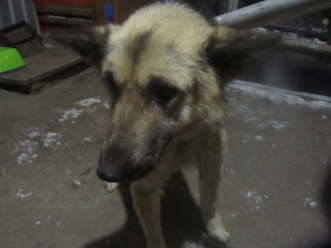 Ответственный по Приюту    ________________/Д.А. Слюсаренко/КАРТОЧКА N 7УЧЕТА СОБАКИ БЕЗ ВЛАДЕЛЬЦЕВ(заполняется на каждое животное)Местонахождение: г. Артемовский, ул. Куйбышева, 8                         "10" апреля 2020г.Организацией ООО «Специализированная служба»в лице бригадира Морозова Павла Юрьевичапроизведен  отлов  и  транспортировка  отловленной  собаки без владельца  сиспользованием  транспортного средства: марка лада ларгус фургон гос. номер В942МЕкатегория животного: собакаПол животного: кобельДата поступления в пункт временного содержания: в тот же деньПорода беспороднаяОкрас белыйШерсть короткаяУши не купированыХвост не купированРазмер 40*55 смПримерный возраст 2 годаОсобые приметы ____________________________________________________________Признаки  (отличительные  знаки),  свидетельствующие о наличии собственника(при их наличии) __________________________________________________________Адрес и описание места отлова: Ирбитский район, с. Харловское2.   Осуществлена   передача   собаки без владельцев на  временное содержание: _________________________________________________________________                  (Ф.И.О. частного лица, наименование организации)3. "_____" ________________ г. животное передано собственнику___________________________________________________________________________             (Ф.И.О. частного лица, наименование организации)4. "10" мая 2020 г. животное передано в собственностьЧепкасов Петр Иванович               (Ф.И.О. частного лица, наименование организации)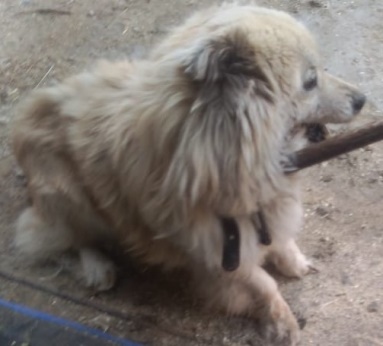 Ответственный по Приюту    ________________/Д.А. Слюсаренко/КАРТОЧКА N 8УЧЕТА СОБАКИ БЕЗ ВЛАДЕЛЬЦЕВ(заполняется на каждое животное)Местонахождение: г. Артемовский, ул. Куйбышева, 8                         "14" апреля 2020г.Организацией ООО «Специализированная служба»в лице бригадира Маслова Игоря Александровичапроизведен  отлов  и  транспортировка  отловленной  собаки без владельца  сиспользованием  транспортного средства: марка лада ларгус фургон гос. номер В942МЕкатегория животного: собакаПол животного: кобельДата поступления в пункт временного содержания: в тот же деньПорода беспороднаяОкрас черно-белыйШерсть короткаяУши не купированыХвост не купированРазмер 35*55 смПримерный возраст 3 годаОсобые приметы ____________________________________________________________Признаки  (отличительные  знаки),  свидетельствующие о наличии собственника(при их наличии) __________________________________________________________Адрес и описание места отлова: Ирбитский район, д. Дубская2.   Осуществлена   передача   собаки без владельцев на  временное содержание: _________________________________________________________________                  (Ф.И.О. частного лица, наименование организации)3. "_____" ________________ г. животное передано собственнику___________________________________________________________________________             (Ф.И.О. частного лица, наименование организации)4. "14" мая 2020 г. животное передано в собственностьЖуравлев Евгений Викторович               (Ф.И.О. частного лица, наименование организации)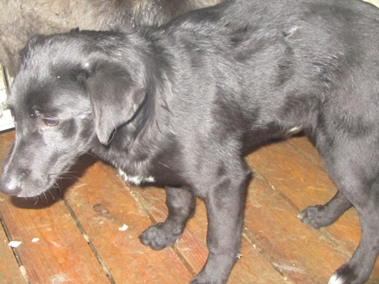 Ответственный по Приюту    ________________/Д.А. Слюсаренко/КАРТОЧКА N 9УЧЕТА СОБАКИ БЕЗ ВЛАДЕЛЬЦЕВ(заполняется на каждое животное)Местонахождение: г. Артемовский, ул. Куйбышева, 8                         "14" апреля 2020г.Организацией ООО «Специализированная служба»в лице бригадира Маслова Игоря Александровичапроизведен  отлов  и  транспортировка  отловленной  собаки без владельца  сиспользованием  транспортного средства: марка лада ларгус фургон гос. номер В942МЕкатегория животного: собакаПол животного: кобельДата поступления в пункт временного содержания: в тот же деньПорода беспороднаяОкрас рыжийШерсть короткаяУши не купированыХвост не купированРазмер 35*50 смПримерный возраст 4 годаОсобые приметы ____________________________________________________________Признаки  (отличительные  знаки),  свидетельствующие о наличии собственника(при их наличии) __________________________________________________________Адрес и описание места отлова: Ирбитский район, д. Дубская2.   Осуществлена   передача   собаки без владельцев на  временное содержание: _________________________________________________________________                  (Ф.И.О. частного лица, наименование организации)3. "_____" ________________ г. животное передано собственнику___________________________________________________________________________             (Ф.И.О. частного лица, наименование организации)4. "_____" _____________ г. животное передано в собственность___________________________________________________________________________             (Ф.И.О. частного лица, наименование организации)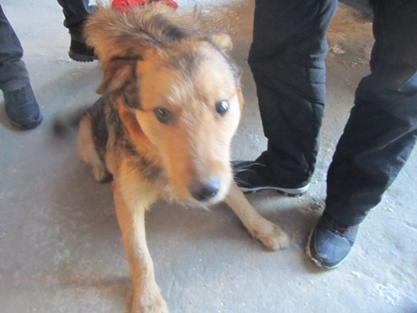 Ответственный по Приюту    ________________/Д.А. Слюсаренко/КАРТОЧКА N 10УЧЕТА СОБАКИ БЕЗ ВЛАДЕЛЬЦЕВ(заполняется на каждое животное)Местонахождение: г. Артемовский, ул. Куйбышева, 8                         "14" апреля 2020г.Организацией ООО «Специализированная служба»в лице бригадира Маслова Игоря Александровичапроизведен  отлов  и  транспортировка  отловленной  собаки без владельца  сиспользованием  транспортного средства: марка лада ларгус фургон гос. номер В942МЕкатегория животного: собакаПол животного: кобельДата поступления в пункт временного содержания: в тот же деньПорода беспороднаяОкрас черныйШерсть короткаяУши не купированыХвост не купированРазмер 40*55 смПримерный возраст 2 годаОсобые приметы ____________________________________________________________Признаки  (отличительные  знаки),  свидетельствующие о наличии собственника(при их наличии) __________________________________________________________Адрес и описание места отлова: Ирбитский район, д. Гуни2.   Осуществлена   передача   собаки без владельцев на  временное содержание: _________________________________________________________________                  (Ф.И.О. частного лица, наименование организации)3. "_____" ________________ г. животное передано собственнику___________________________________________________________________________             (Ф.И.О. частного лица, наименование организации)4. "14" мая 2020 г. животное передано в собственностьЖуравлев Евгений Викторович               (Ф.И.О. частного лица, наименование организации)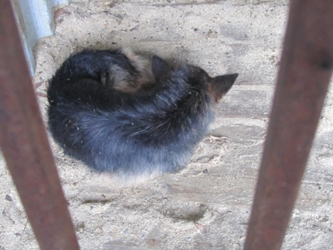 Ответственный по Приюту    ________________/Д.А. Слюсаренко/КАРТОЧКА N 11УЧЕТА СОБАКИ БЕЗ ВЛАДЕЛЬЦЕВ(заполняется на каждое животное)Местонахождение: г. Артемовский, ул. Куйбышева, 8                         "14" апреля 2020г.Организацией ООО «Специализированная служба»в лице бригадира Маслова Игоря Александровичапроизведен  отлов  и  транспортировка  отловленной  собаки без владельца  сиспользованием  транспортного средства: марка лада ларгус фургон гос. номер В942МЕкатегория животного: собакаПол животного: кобельДата поступления в пункт временного содержания: в тот же деньПорода беспороднаяОкрас серо-зональныйШерсть короткаяУши не купированыХвост не купированРазмер 35*55 смПримерный возраст 4 годаОсобые приметы ____________________________________________________________Признаки  (отличительные  знаки),  свидетельствующие о наличии собственника(при их наличии) __________________________________________________________Адрес и описание места отлова: Ирбитский район, д. Бузина2.   Осуществлена   передача   собаки без владельцев на  временное содержание: _________________________________________________________________                  (Ф.И.О. частного лица, наименование организации)3. "_____" ________________ г. животное передано собственнику___________________________________________________________________________             (Ф.И.О. частного лица, наименование организации)4. "_____" _____________ г. животное передано в собственность___________________________________________________________________________             (Ф.И.О. частного лица, наименование организации)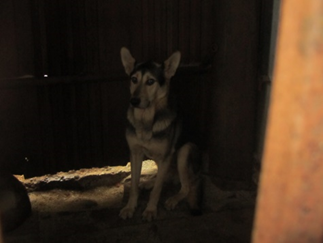 Ответственный по Приюту    ________________/Д.А. Слюсаренко/КАРТОЧКА N 12УЧЕТА СОБАКИ БЕЗ ВЛАДЕЛЬЦЕВ(заполняется на каждое животное)Местонахождение: г. Артемовский, ул. Куйбышева, 8                         "15" апреля 2020г.Организацией ООО «Специализированная служба»в лице бригадира Маслова Игоря Александровичапроизведен  отлов  и  транспортировка  отловленной  собаки без владельца  сиспользованием  транспортного средства: марка лада ларгус фургон гос. номер В942МЕкатегория животного: собакаПол животного: кобельДата поступления в пункт временного содержания: в тот же деньПорода беспороднаяОкрас рыжийШерсть короткаяУши не купированыХвост не купированРазмер 35*55 смПримерный возраст 6 летОсобые приметы ____________________________________________________________Признаки  (отличительные  знаки),  свидетельствующие о наличии собственника(при их наличии) __________________________________________________________Адрес и описание места отлова: Ирбитский район, д. Бердюгина2.   Осуществлена   передача   собаки без владельцев на  временное содержание: _________________________________________________________________                  (Ф.И.О. частного лица, наименование организации)3. "_____" ________________ г. животное передано собственнику___________________________________________________________________________             (Ф.И.О. частного лица, наименование организации)4. "_____" _____________ г. животное передано в собственность___________________________________________________________________________             (Ф.И.О. частного лица, наименование организации)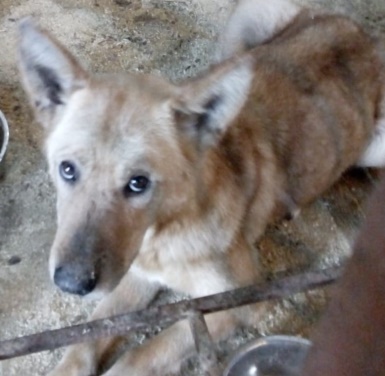 Ответственный по Приюту    ________________/Д.А. Слюсаренко/КАРТОЧКА N 13УЧЕТА СОБАКИ БЕЗ ВЛАДЕЛЬЦЕВ(заполняется на каждое животное)Местонахождение: г. Артемовский, ул. Куйбышева, 8                         "15" апреля 2020г.Организацией ООО «Специализированная служба»в лице бригадира Маслова Игоря Александровичапроизведен  отлов  и  транспортировка  отловленной  собаки без владельца  сиспользованием  транспортного средства: марка лада ларгус фургон гос. номер В942МЕкатегория животного: собакаПол животного: сукаДата поступления в пункт временного содержания: в тот же деньПорода беспороднаяОкрас рыже-белыйШерсть короткаяУши не купированыХвост не купированРазмер 35*50 смПримерный возраст 2 годаОсобые приметы ____________________________________________________________Признаки  (отличительные  знаки),  свидетельствующие о наличии собственника(при их наличии) __________________________________________________________Адрес и описание места отлова: Ирбитский район, д. Бердюгина2.   Осуществлена   передача   собаки без владельцев на  временное содержание: _________________________________________________________________                  (Ф.И.О. частного лица, наименование организации)3. "_____" ________________ г. животное передано собственнику___________________________________________________________________________             (Ф.И.О. частного лица, наименование организации)4. "15" мая 2020 г. животное передано в собственностьЗырянов Анатолий Геннадьевич               (Ф.И.О. частного лица, наименование организации)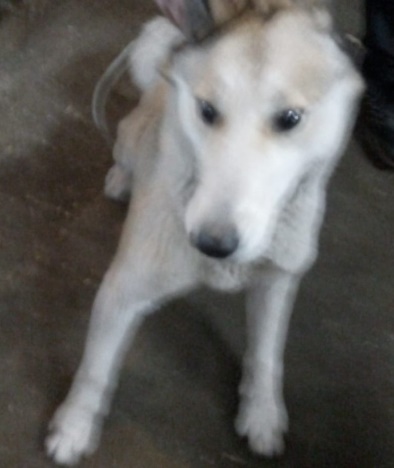 Ответственный по Приюту    ________________/Д.А. Слюсаренко/КАРТОЧКА N 14УЧЕТА СОБАКИ БЕЗ ВЛАДЕЛЬЦЕВ(заполняется на каждое животное)Местонахождение: г. Артемовский, ул. Куйбышева, 8                         "15" апреля 2020г.Организацией ООО «Специализированная служба»в лице бригадира Маслова Игоря Александровичапроизведен  отлов  и  транспортировка  отловленной  собаки без владельца  сиспользованием  транспортного средства: марка лада ларгус фургон гос. номер В942МЕкатегория животного: собакаПол животного: кобельДата поступления в пункт временного содержания: в тот же деньПорода беспороднаяОкрас черныйШерсть короткаяУши не купированыХвост не купированРазмер 35*55 смПримерный возраст 2 годаОсобые приметы ____________________________________________________________Признаки  (отличительные  знаки),  свидетельствующие о наличии собственника(при их наличии) __________________________________________________________Адрес и описание места отлова: Ирбитский район, д. Дубская2.   Осуществлена   передача   собаки без владельцев на  временное содержание: _________________________________________________________________                  (Ф.И.О. частного лица, наименование организации)3. "_____" ________________ г. животное передано собственнику___________________________________________________________________________             (Ф.И.О. частного лица, наименование организации)4. "15" мая 2020 г. животное передано в собственностьЗырянов Анатолий Геннадьевич               (Ф.И.О. частного лица, наименование организации)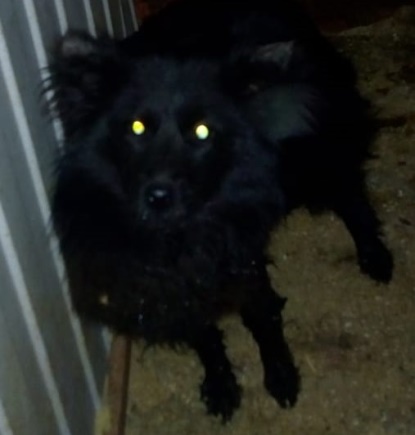 Ответственный по Приюту    ________________/Д.А. Слюсаренко/КАРТОЧКА N 15УЧЕТА СОБАКИ БЕЗ ВЛАДЕЛЬЦЕВ(заполняется на каждое животное)Местонахождение: г. Артемовский, ул. Куйбышева, 8                         "16" апреля 2020г.Организацией ООО «Специализированная служба»в лице бригадира Маслова Игоря Александровичапроизведен  отлов  и  транспортировка  отловленной  собаки без владельца  сиспользованием  транспортного средства: марка лада ларгус фургон гос. номер В942МЕкатегория животного: собакаПол животного: кобельДата поступления в пункт временного содержания: в тот же деньПорода беспороднаяОкрас черныйШерсть короткаяУши не купированыХвост не купированРазмер 35*55 смПримерный возраст 2 годаОсобые приметы ____________________________________________________________Признаки  (отличительные  знаки),  свидетельствующие о наличии собственника(при их наличии) __________________________________________________________Адрес и описание места отлова: Ирбитский район, д. Лаптева2.   Осуществлена   передача   собаки без владельцев на  временное содержание: _________________________________________________________________                  (Ф.И.О. частного лица, наименование организации)3. "_____" ________________ г. животное передано собственнику___________________________________________________________________________             (Ф.И.О. частного лица, наименование организации)4. "_____" _____________ г. животное передано в собственность___________________________________________________________________________             (Ф.И.О. частного лица, наименование организации)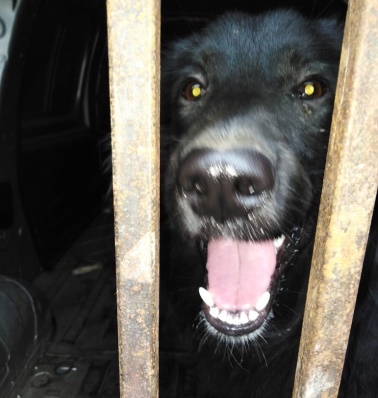 Ответственный по Приюту    ________________/Д.А. Слюсаренко/КАРТОЧКА N 16УЧЕТА СОБАКИ БЕЗ ВЛАДЕЛЬЦЕВ(заполняется на каждое животное)Местонахождение: г. Артемовский, ул. Куйбышева, 8                         "16" апреля 2020г.Организацией ООО «Специализированная служба»в лице бригадира Маслова Игоря Александровичапроизведен  отлов  и  транспортировка  отловленной  собаки без владельца  сиспользованием  транспортного средства: марка лада ларгус фургон гос. номер В942МЕкатегория животного: собакаПол животного: кобельДата поступления в пункт временного содержания: в тот же деньПорода беспороднаяОкрас серыйШерсть короткаяУши не купированыХвост не купированРазмер 35*55 смПримерный возраст 4 годаОсобые приметы ____________________________________________________________Признаки  (отличительные  знаки),  свидетельствующие о наличии собственника(при их наличии) __________________________________________________________Адрес и описание места отлова: Ирбитский район, с. Горки2.   Осуществлена   передача   собаки без владельцев на  временное содержание: _________________________________________________________________                  (Ф.И.О. частного лица, наименование организации)3. "_____" ________________ г. животное передано собственнику___________________________________________________________________________             (Ф.И.О. частного лица, наименование организации)4. "_____" _____________ г. животное передано в собственность___________________________________________________________________________             (Ф.И.О. частного лица, наименование организации)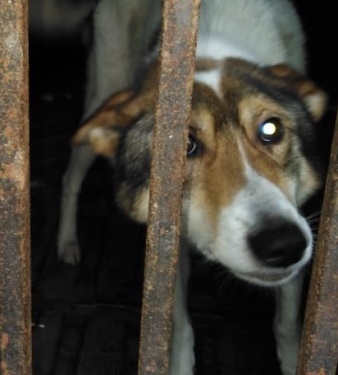 Ответственный по Приюту    ________________/Д.А. Слюсаренко/КАРТОЧКА N 17УЧЕТА СОБАКИ БЕЗ ВЛАДЕЛЬЦЕВ(заполняется на каждое животное)Местонахождение: г. Артемовский, ул. Куйбышева, 8                         "17" апреля 2020г.Организацией ООО «Специализированная служба»в лице бригадира Маслова Игоря Александровичапроизведен  отлов  и  транспортировка  отловленной  собаки без владельца  сиспользованием  транспортного средства: марка лада ларгус фургон гос. номер В942МЕкатегория животного: собакаПол животного: кобельДата поступления в пункт временного содержания: в тот же деньПорода беспороднаяОкрас рыжийШерсть короткаяУши не купированыХвост не купированРазмер 35*55 смПримерный возраст 2 годаОсобые приметы ____________________________________________________________Признаки  (отличительные  знаки),  свидетельствующие о наличии собственника(при их наличии) __________________________________________________________Адрес и описание места отлова: Ирбитский район, с. Ключи2.   Осуществлена   передача   собаки без владельцев на  временное содержание: _________________________________________________________________                  (Ф.И.О. частного лица, наименование организации)3. "_____" ________________ г. животное передано собственнику___________________________________________________________________________             (Ф.И.О. частного лица, наименование организации)4. "17" мая 2020 г. животное передано в собственностьАхмедзянов Радис Ралифович               (Ф.И.О. частного лица, наименование организации)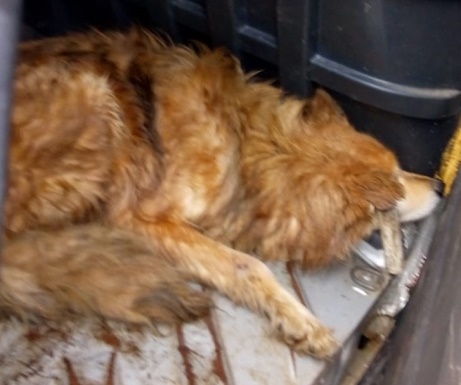 Ответственный по Приюту    ________________/Д.А. Слюсаренко/КАРТОЧКА N 18УЧЕТА СОБАКИ БЕЗ ВЛАДЕЛЬЦЕВ(заполняется на каждое животное)Местонахождение: г. Артемовский, ул. Куйбышева, 8                         "17" апреля 2020г.Организацией ООО «Специализированная служба»в лице бригадира Маслова Игоря Александровичапроизведен  отлов  и  транспортировка  отловленной  собаки без владельца  сиспользованием  транспортного средства: марка лада ларгус фургон гос. номер В942МЕкатегория животного: собакаПол животного: кобельДата поступления в пункт временного содержания: в тот же деньПорода беспороднаяОкрас рыжийШерсть короткаяУши не купированыХвост не купированРазмер 45*60 смПримерный возраст 4 годаОсобые приметы ____________________________________________________________Признаки  (отличительные  знаки),  свидетельствующие о наличии собственника(при их наличии) __________________________________________________________Адрес и описание места отлова: Ирбитский район, с. Ключи2.   Осуществлена   передача   собаки без владельцев на  временное содержание: _________________________________________________________________                  (Ф.И.О. частного лица, наименование организации)3. "_____" ________________ г. животное передано собственнику___________________________________________________________________________             (Ф.И.О. частного лица, наименование организации)4. "_____" _____________ г. животное передано в собственность___________________________________________________________________________             (Ф.И.О. частного лица, наименование организации)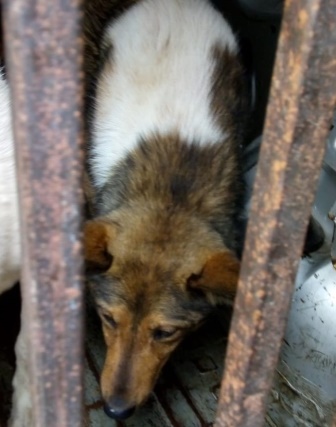 Ответственный по Приюту    ________________/Д.А. Слюсаренко/КАРТОЧКА N 19УЧЕТА СОБАКИ БЕЗ ВЛАДЕЛЬЦЕВ(заполняется на каждое животное)Местонахождение: г. Артемовский, ул. Куйбышева, 8                         "17" апреля 2020г.Организацией ООО «Специализированная служба»в лице бригадира Маслова Игоря Александровичапроизведен  отлов  и  транспортировка  отловленной  собаки без владельца  сиспользованием  транспортного средства: марка лада ларгус фургон гос. номер В942МЕкатегория животного: собакаПол животного: кобельДата поступления в пункт временного содержания: в тот же деньПорода беспороднаяОкрас рыжийШерсть короткаяУши не купированыХвост не купированРазмер 35*50 смПримерный возраст 3 годаОсобые приметы ____________________________________________________________Признаки  (отличительные  знаки),  свидетельствующие о наличии собственника(при их наличии) __________________________________________________________Адрес и описание места отлова: Ирбитский район, д. Девяшина2.   Осуществлена   передача   собаки без владельцев на  временное содержание: _________________________________________________________________                  (Ф.И.О. частного лица, наименование организации)3. "_____" ________________ г. животное передано собственнику___________________________________________________________________________             (Ф.И.О. частного лица, наименование организации)4. "_____" _____________ г. животное передано в собственность___________________________________________________________________________             (Ф.И.О. частного лица, наименование организации)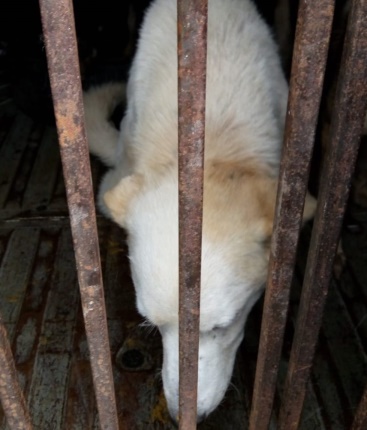 Ответственный по Приюту    ________________/Д.А. Слюсаренко/КАРТОЧКА N 20УЧЕТА СОБАКИ БЕЗ ВЛАДЕЛЬЦЕВ(заполняется на каждое животное)Местонахождение: г. Артемовский, ул. Куйбышева, 8                         "17" апреля 2020г.Организацией ООО «Специализированная служба»в лице бригадира Маслова Игоря Александровичапроизведен  отлов  и  транспортировка  отловленной  собаки без владельца  сиспользованием  транспортного средства: марка лада ларгус фургон гос. номер В942МЕкатегория животного: собакаПол животного: кобельДата поступления в пункт временного содержания: в тот же деньПорода беспороднаяОкрас рыжийШерсть короткаяУши не купированыХвост не купированРазмер 35*55 смПримерный возраст 2 годаОсобые приметы ____________________________________________________________Признаки  (отличительные  знаки),  свидетельствующие о наличии собственника(при их наличии) __________________________________________________________Адрес и описание места отлова: Ирбитский район, п. Курьинский2.   Осуществлена   передача   собаки без владельцев на  временное содержание: _________________________________________________________________                  (Ф.И.О. частного лица, наименование организации)3. "_____" ________________ г. животное передано собственнику___________________________________________________________________________             (Ф.И.О. частного лица, наименование организации)4. "17" мая 2020 г. животное передано в собственностьСергеева Ксения Сергеевна               (Ф.И.О. частного лица, наименование организации)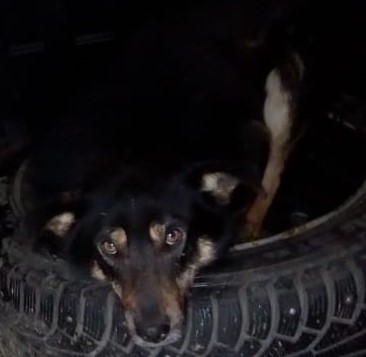 Ответственный по Приюту    ________________/Д.А. Слюсаренко/КАРТОЧКА N 21УЧЕТА СОБАКИ БЕЗ ВЛАДЕЛЬЦЕВ(заполняется на каждое животное)Местонахождение: г. Артемовский, ул. Куйбышева, 8                         "21" апреля 2020г.Организацией ООО «Специализированная служба»в лице бригадира Маслова Игоря Александровичапроизведен  отлов  и  транспортировка  отловленной  собаки без владельца  сиспользованием  транспортного средства: марка лада ларгус фургон гос. номер В942МЕкатегория животного: собакаПол животного: кобельДата поступления в пункт временного содержания: в тот же деньПорода беспороднаяОкрас темно-серыйШерсть короткаяУши не купированыХвост не купированРазмер 35*55 смПримерный возраст 8 летОсобые приметы ____________________________________________________________Признаки  (отличительные  знаки),  свидетельствующие о наличии собственника(при их наличии) __________________________________________________________Адрес и описание места отлова: Ирбитский район, п. Лесной2.   Осуществлена   передача   собаки без владельцев на  временное содержание: _________________________________________________________________                  (Ф.И.О. частного лица, наименование организации)3. "_____" ________________ г. животное передано собственнику___________________________________________________________________________             (Ф.И.О. частного лица, наименование организации)4. "_____" _____________ г. животное передано в собственность___________________________________________________________________________             (Ф.И.О. частного лица, наименование организации)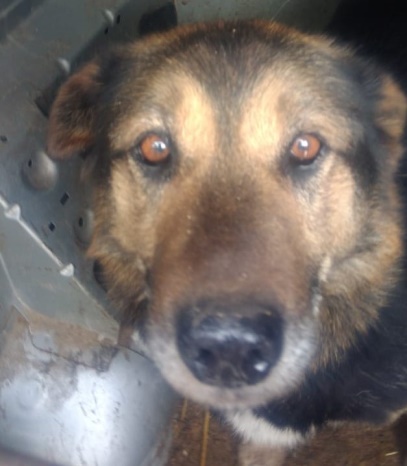 Ответственный по Приюту    ________________/Д.А. Слюсаренко/КАРТОЧКА N 22УЧЕТА СОБАКИ БЕЗ ВЛАДЕЛЬЦЕВ(заполняется на каждое животное)Местонахождение: г. Артемовский, ул. Куйбышева, 8                         "21" апреля 2020г.Организацией ООО «Специализированная служба»в лице бригадира Маслова Игоря Александровичапроизведен  отлов  и  транспортировка  отловленной  собаки без владельца  сиспользованием  транспортного средства: марка лада ларгус фургон гос. номер В942МЕкатегория животного: собакаПол животного: кобельДата поступления в пункт временного содержания: в тот же деньПорода беспороднаяОкрас чепрачныйШерсть короткаяУши не купированыХвост не купированРазмер 35*50 смПримерный возраст 10 летОсобые приметы ____________________________________________________________Признаки  (отличительные  знаки),  свидетельствующие о наличии собственника(при их наличии) __________________________________________________________Адрес и описание места отлова: Ирбитский район, п. Лесной2.   Осуществлена   передача   собаки без владельцев на  временное содержание: _________________________________________________________________                  (Ф.И.О. частного лица, наименование организации)3. "_____" ________________ г. животное передано собственнику___________________________________________________________________________             (Ф.И.О. частного лица, наименование организации)4. "_____" _____________ г. животное передано в собственность___________________________________________________________________________             (Ф.И.О. частного лица, наименование организации)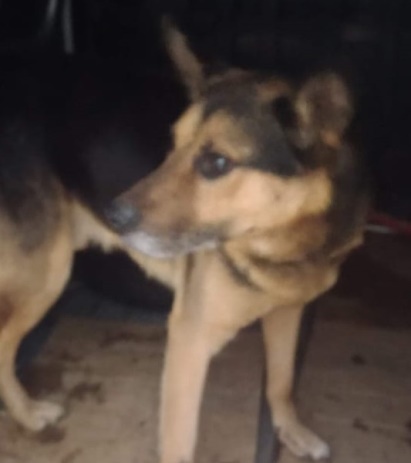 Ответственный по Приюту    ________________/Д.А. Слюсаренко/КАРТОЧКА N 23УЧЕТА СОБАКИ БЕЗ ВЛАДЕЛЬЦЕВ(заполняется на каждое животное)Местонахождение: г. Артемовский, ул. Куйбышева, 8                         "21" апреля 2020г.Организацией ООО «Специализированная служба»в лице бригадира Маслова Игоря Александровичапроизведен  отлов  и  транспортировка  отловленной  собаки без владельца  сиспользованием  транспортного средства: марка лада ларгус фургон гос. номер В942МЕкатегория животного: собакаПол животного: сукаДата поступления в пункт временного содержания: в тот же деньПорода беспороднаяОкрас рыже-черныйШерсть короткаяУши не купированыХвост не купированРазмер 30*50 смПримерный возраст 5 летОсобые приметы ____________________________________________________________Признаки  (отличительные  знаки),  свидетельствующие о наличии собственника(при их наличии) __________________________________________________________Адрес и описание места отлова: Ирбитский район, д. Кокшариха2.   Осуществлена   передача   собаки без владельцев на  временное содержание: _________________________________________________________________                  (Ф.И.О. частного лица, наименование организации)3. "_____" ________________ г. животное передано собственнику___________________________________________________________________________             (Ф.И.О. частного лица, наименование организации)4. "_____" _____________ г. животное передано в собственность___________________________________________________________________________             (Ф.И.О. частного лица, наименование организации)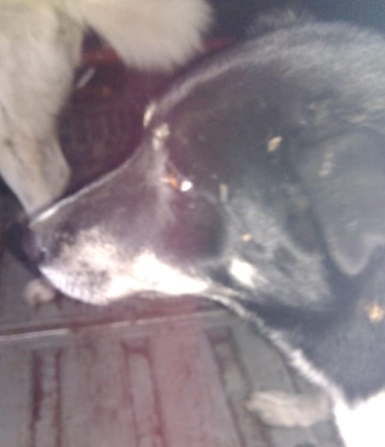 Ответственный по Приюту    ________________/Д.А. Слюсаренко/КАРТОЧКА N 24УЧЕТА СОБАКИ БЕЗ ВЛАДЕЛЬЦЕВ(заполняется на каждое животное)Местонахождение: г. Артемовский, ул. Куйбышева, 8                         "21" апреля 2020г.Организацией ООО «Специализированная служба»в лице бригадира Маслова Игоря Александровичапроизведен  отлов  и  транспортировка  отловленной  собаки без владельца  сиспользованием  транспортного средства: марка лада ларгус фургон гос. номер В942МЕкатегория животного: собакаПол животного: кобельДата поступления в пункт временного содержания: в тот же деньПорода беспороднаяОкрас рыже-белыйШерсть короткаяУши не купированыХвост не купированРазмер 35*55 смПримерный возраст 4 годаОсобые приметы ____________________________________________________________Признаки  (отличительные  знаки),  свидетельствующие о наличии собственника(при их наличии) __________________________________________________________Адрес и описание места отлова: Ирбитский район, д. Кокшариха2.   Осуществлена   передача   собаки без владельцев на  временное содержание: _________________________________________________________________                  (Ф.И.О. частного лица, наименование организации)3. "_____" ________________ г. животное передано собственнику___________________________________________________________________________             (Ф.И.О. частного лица, наименование организации)4. "21" мая 2020 г. животное передано в собственностьКузьмина Елена Сергеевна               (Ф.И.О. частного лица, наименование организации)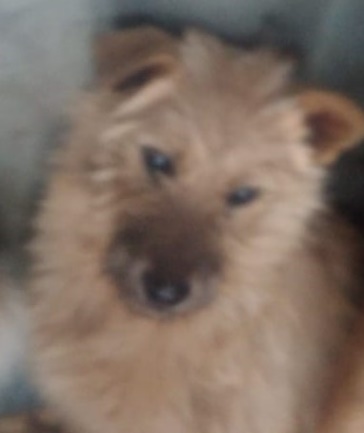 Ответственный по Приюту    ________________/Д.А. Слюсаренко/КАРТОЧКА N 25УЧЕТА СОБАКИ БЕЗ ВЛАДЕЛЬЦЕВ(заполняется на каждое животное)Местонахождение: г. Артемовский, ул. Куйбышева, 8                         "21" апреля 2020г.Организацией ООО «Специализированная служба»в лице бригадира Маслова Игоря Александровичапроизведен  отлов  и  транспортировка  отловленной  собаки без владельца  сиспользованием  транспортного средства: марка лада ларгус фургон гос. номер В942МЕкатегория животного: собакаПол животного: кобельДата поступления в пункт временного содержания: в тот же деньПорода беспороднаяОкрас серыйШерсть короткаяУши не купированыХвост не купированРазмер 35*50 смПримерный возраст 3 годаОсобые приметы ____________________________________________________________Признаки  (отличительные  знаки),  свидетельствующие о наличии собственника(при их наличии) __________________________________________________________Адрес и описание места отлова: Ирбитский район, д. Гаева2.   Осуществлена   передача   собаки без владельцев на  временное содержание: _________________________________________________________________                  (Ф.И.О. частного лица, наименование организации)3. "_____" ________________ г. животное передано собственнику___________________________________________________________________________             (Ф.И.О. частного лица, наименование организации)4. "21" мая 2020 г. животное передано в собственностьСенатова Лилия Геннадьевна               (Ф.И.О. частного лица, наименование организации)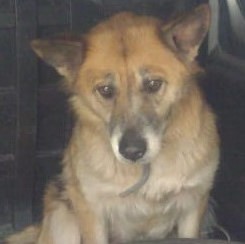 Ответственный по Приюту    ________________/Д.А. Слюсаренко/КАРТОЧКА N 26УЧЕТА СОБАКИ БЕЗ ВЛАДЕЛЬЦЕВ(заполняется на каждое животное)Местонахождение: г. Артемовский, ул. Куйбышева, 8                         "22" апреля 2020г.Организацией ООО «Специализированная служба»в лице бригадира Маслова Игоря Александровичапроизведен  отлов  и  транспортировка  отловленной  собаки без владельца  сиспользованием  транспортного средства: марка лада ларгус фургон гос. номер В942МЕкатегория животного: собакаПол животного: сукаДата поступления в пункт временного содержания: в тот же деньПорода беспороднаяОкрас черно-пестрыйШерсть короткаяУши не купированыХвост не купированРазмер 35*55 смПримерный возраст 6 летОсобые приметы ____________________________________________________________Признаки  (отличительные  знаки),  свидетельствующие о наличии собственника(при их наличии) __________________________________________________________Адрес и описание места отлова: Ирбитский район, д. Лопаткова2.   Осуществлена   передача   собаки без владельцев на  временное содержание: _________________________________________________________________                  (Ф.И.О. частного лица, наименование организации)3. "_____" ________________ г. животное передано собственнику___________________________________________________________________________             (Ф.И.О. частного лица, наименование организации)4. "_____" _____________ г. животное передано в собственность___________________________________________________________________________             (Ф.И.О. частного лица, наименование организации)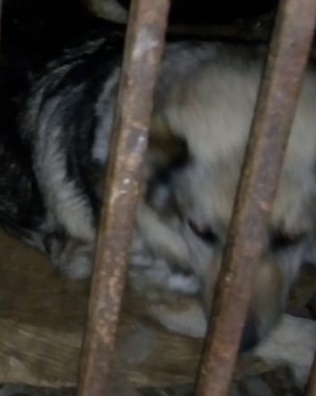 Ответственный по Приюту    ________________/Д.А. Слюсаренко/КАРТОЧКА N 27УЧЕТА СОБАКИ БЕЗ ВЛАДЕЛЬЦЕВ(заполняется на каждое животное)Местонахождение: г. Артемовский, ул. Куйбышева, 8                         "22" апреля 2020г.Организацией ООО «Специализированная служба»в лице бригадира Маслова Игоря Александровичапроизведен  отлов  и  транспортировка  отловленной  собаки без владельца  сиспользованием  транспортного средства: марка лада ларгус фургон гос. номер В942МЕкатегория животного: собакаПол животного: кобельДата поступления в пункт временного содержания: в тот же деньПорода беспороднаяОкрас белыйШерсть короткаяУши не купированыХвост не купированРазмер 40*55 смПримерный возраст 4 годаОсобые приметы ____________________________________________________________Признаки  (отличительные  знаки),  свидетельствующие о наличии собственника(при их наличии) __________________________________________________________Адрес и описание места отлова: Ирбитский район, д. Лопаткова2.   Осуществлена   передача   собаки без владельцев на  временное содержание: _________________________________________________________________                  (Ф.И.О. частного лица, наименование организации)3. "_____" ________________ г. животное передано собственнику___________________________________________________________________________             (Ф.И.О. частного лица, наименование организации)4. "22" мая 2020 г. животное передано в собственностьПодшивалова Ольга Сергеевна               (Ф.И.О. частного лица, наименование организации)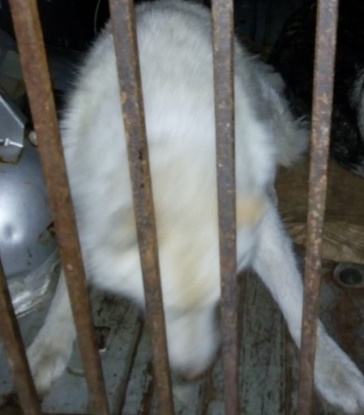 Ответственный по Приюту    ________________/Д.А. Слюсаренко/КАРТОЧКА N 28УЧЕТА СОБАКИ БЕЗ ВЛАДЕЛЬЦЕВ(заполняется на каждое животное)Местонахождение: г. Артемовский, ул. Куйбышева, 8                         "22" апреля 2020г.Организацией ООО «Специализированная служба»в лице бригадира Маслова Игоря Александровичапроизведен  отлов  и  транспортировка  отловленной  собаки без владельца  сиспользованием  транспортного средства: марка лада ларгус фургон гос. номер В942МЕкатегория животного: собакаПол животного: кобельДата поступления в пункт временного содержания: в тот же деньПорода беспороднаяОкрас рыжийШерсть короткаяУши не купированыХвост не купированРазмер 35*50 смПримерный возраст 7 летОсобые приметы ____________________________________________________________Признаки  (отличительные  знаки),  свидетельствующие о наличии собственника(при их наличии) __________________________________________________________Адрес и описание места отлова: Ирбитский район, с. Ключи2.   Осуществлена   передача   собаки без владельцев на  временное содержание: _________________________________________________________________                  (Ф.И.О. частного лица, наименование организации)3. "_____" ________________ г. животное передано собственнику___________________________________________________________________________             (Ф.И.О. частного лица, наименование организации)4. "_____" _____________ г. животное передано в собственность___________________________________________________________________________             (Ф.И.О. частного лица, наименование организации)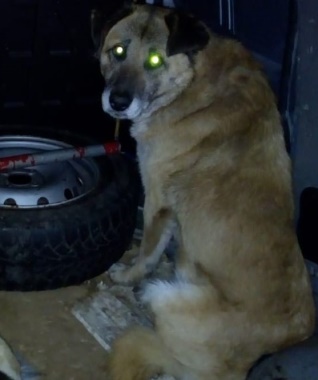 Ответственный по Приюту    ________________/Д.А. Слюсаренко/КАРТОЧКА N 29УЧЕТА СОБАКИ БЕЗ ВЛАДЕЛЬЦЕВ(заполняется на каждое животное)Местонахождение: г. Артемовский, ул. Куйбышева, 8                         "22" апреля 2020г.Организацией ООО «Специализированная служба»в лице бригадира Маслова Игоря Александровичапроизведен  отлов  и  транспортировка  отловленной  собаки без владельца  сиспользованием  транспортного средства: марка лада ларгус фургон гос. номер В942МЕкатегория животного: собакаПол животного: кобельДата поступления в пункт временного содержания: в тот же деньПорода беспороднаяОкрас черныйШерсть короткаяУши не купированыХвост не купированРазмер 35*55 смПримерный возраст 5 летОсобые приметы ____________________________________________________________Признаки  (отличительные  знаки),  свидетельствующие о наличии собственника(при их наличии) __________________________________________________________Адрес и описание места отлова: Ирбитский район, п. Курьинский2.   Осуществлена   передача   собаки без владельцев на  временное содержание: _________________________________________________________________                  (Ф.И.О. частного лица, наименование организации)3. "_____" ________________ г. животное передано собственнику___________________________________________________________________________             (Ф.И.О. частного лица, наименование организации)4. "_____" _____________ г. животное передано в собственность___________________________________________________________________________             (Ф.И.О. частного лица, наименование организации)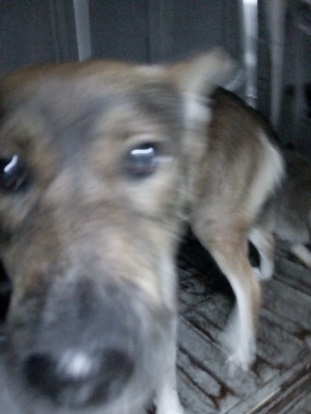 Ответственный по Приюту    ________________/Д.А. Слюсаренко/КАРТОЧКА N 30УЧЕТА СОБАКИ БЕЗ ВЛАДЕЛЬЦЕВ(заполняется на каждое животное)Местонахождение: г. Артемовский, ул. Куйбышева, 8                         "24" апреля 2020г.Организацией ООО «Специализированная служба»в лице бригадира Маслова Игоря Александровичапроизведен  отлов  и  транспортировка  отловленной  собаки без владельца  сиспользованием  транспортного средства: марка лада ларгус фургон гос. номер В942МЕкатегория животного: собакаПол животного: сукаДата поступления в пункт временного содержания: в тот же деньПорода беспороднаяОкрас серо-рыжийШерсть короткаяУши не купированыХвост не купированРазмер 35*55 смПримерный возраст старше 1 годаОсобые приметы ____________________________________________________________Признаки  (отличительные  знаки),  свидетельствующие о наличии собственника(при их наличии) __________________________________________________________Адрес и описание места отлова: Ирбитский район, д. Рудное2.   Осуществлена   передача   собаки без владельцев на  временное содержание: _________________________________________________________________                  (Ф.И.О. частного лица, наименование организации)3. "_____" ________________ г. животное передано собственнику___________________________________________________________________________             (Ф.И.О. частного лица, наименование организации)4. "24" мая 2020 г. животное передано в собственностьДолгих Елена Александровна               (Ф.И.О. частного лица, наименование организации)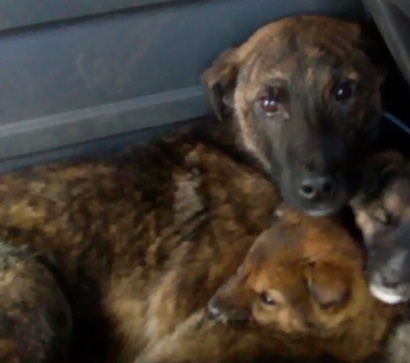 Ответственный по Приюту    ________________/Д.А. Слюсаренко/КАРТОЧКА N 31УЧЕТА СОБАКИ БЕЗ ВЛАДЕЛЬЦЕВ(заполняется на каждое животное)Местонахождение: г. Артемовский, ул. Куйбышева, 8                         "24" апреля 2020г.Организацией ООО «Специализированная служба»в лице бригадира Маслова Игоря Александровичапроизведен  отлов  и  транспортировка  отловленной  собаки без владельца  сиспользованием  транспортного средства: марка лада ларгус фургон гос. номер В942МЕкатегория животного: собакаПол животного: кобельДата поступления в пункт временного содержания: в тот же деньПорода беспороднаяОкрас серыйШерсть короткаяУши не купированыХвост не купированРазмер 20*30 смПримерный возраст до 6 месОсобые приметы ____________________________________________________________Признаки  (отличительные  знаки),  свидетельствующие о наличии собственника(при их наличии) __________________________________________________________Адрес и описание места отлова: Ирбитский район, д. Рудное2.   Осуществлена   передача   собаки без владельцев на  временное содержание: _________________________________________________________________                  (Ф.И.О. частного лица, наименование организации)3. "_____" ________________ г. животное передано собственнику___________________________________________________________________________             (Ф.И.О. частного лица, наименование организации)4. "_____" _____________ г. животное передано в собственность___________________________________________________________________________             (Ф.И.О. частного лица, наименование организации)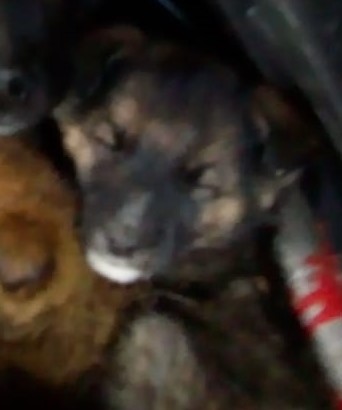 Ответственный по Приюту    ________________/Д.А. Слюсаренко/КАРТОЧКА N 32УЧЕТА СОБАКИ БЕЗ ВЛАДЕЛЬЦЕВ(заполняется на каждое животное)Местонахождение: г. Артемовский, ул. Куйбышева, 8                         "24" апреля 2020г.Организацией ООО «Специализированная служба»в лице бригадира Маслова Игоря Александровичапроизведен  отлов  и  транспортировка  отловленной  собаки без владельца  сиспользованием  транспортного средства: марка лада ларгус фургон гос. номер В942МЕкатегория животного: собакаПол животного: кобельДата поступления в пункт временного содержания: в тот же деньПорода беспороднаяОкрас серыйШерсть короткаяУши не купированыХвост не купированРазмер 25*35 смПримерный возраст до 6 месОсобые приметы ____________________________________________________________Признаки  (отличительные  знаки),  свидетельствующие о наличии собственника(при их наличии) __________________________________________________________Адрес и описание места отлова: Ирбитский район, д. Боровая2.   Осуществлена   передача   собаки без владельцев на  временное содержание: _________________________________________________________________                  (Ф.И.О. частного лица, наименование организации)3. "_____" ________________ г. животное передано собственнику___________________________________________________________________________             (Ф.И.О. частного лица, наименование организации)4. "_____" _____________ г. животное передано в собственность___________________________________________________________________________             (Ф.И.О. частного лица, наименование организации)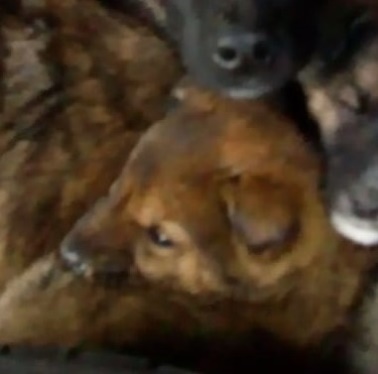 Ответственный по Приюту    ________________/Д.А. Слюсаренко/КАРТОЧКА N 33УЧЕТА СОБАКИ БЕЗ ВЛАДЕЛЬЦЕВ(заполняется на каждое животное)Местонахождение: г. Артемовский, ул. Куйбышева, 8                         "24" апреля 2020г.Организацией ООО «Специализированная служба»в лице бригадира Маслова Игоря Александровичапроизведен  отлов  и  транспортировка  отловленной  собаки без владельца  сиспользованием  транспортного средства: марка лада ларгус фургон гос. номер В942МЕкатегория животного: собакаПол животного: кобельДата поступления в пункт временного содержания: в тот же деньПорода беспороднаяОкрас чепрачныйШерсть короткаяУши не купированыХвост не купированРазмер 40*55 смПримерный возраст старше 1 годаОсобые приметы ____________________________________________________________Признаки  (отличительные  знаки),  свидетельствующие о наличии собственника(при их наличии) __________________________________________________________Адрес и описание места отлова: Ирбитский район, д. Соколова2.   Осуществлена   передача   собаки без владельцев на  временное содержание: _________________________________________________________________                  (Ф.И.О. частного лица, наименование организации)3. "_____" ________________ г. животное передано собственнику___________________________________________________________________________             (Ф.И.О. частного лица, наименование организации)4. "24" мая 2020 г. животное передано в собственностьДолгих Елена Александровна               (Ф.И.О. частного лица, наименование организации)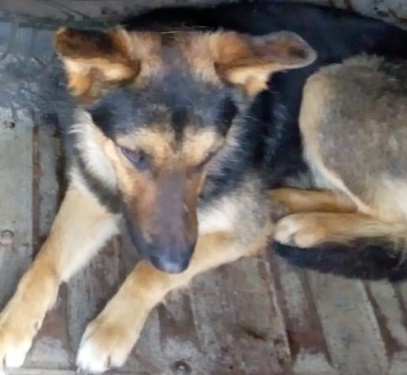 Ответственный по Приюту    ________________/Д.А. Слюсаренко/